Guía Formativa N° 1 Taller de Inglés 3 y 4º Año BásicoNombre: 			           		  ___________________  Fecha:       de          del    2020Objetivo de Aprendizaje: AO0 - Habilidad oral y escrita. Saludos, preguntas personales e Instrucciones de la sala de clases. I.- Item de Completación: Escribe el número en la frase que corresponda ( 1 punto cada una)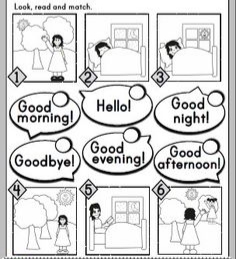 II.- Ítem   Términos   Pareados: Relaciona la Columna A con la B, trasladando el Nº que corresponda (1 punto cada uno)                         A                                                       B                                  Buenos días                              __ Good afternoonBuenas noches                         __ GoodbyeHola                                           __ Good nightAdiós                                         __ Good morningBuenas tardes                          __ HelloPonerse de pie                        __ SilenceSentarse                                   __ Close the doorAbrir la puerta                        __ Stand upCerrar la puerta                     __ Open the doorSilencio                                   __ Sit downEscuchar                                 __ ListenIII.- Ítem Completa la oración: Completa el dialogo con las frases que falten. Utiliza las frases del cuadro (1 punto cada una):Hello classmate, What's ………..?Hi, my name is Sakura, …..…. Name?I'm Peter! Nice to ….….Nice to meet you too Peter. Where are …….?I'm from Santiago, and you?Me …!Do you know Peter's ……………….. is Orange?No, I didn't know. What's you favourite color?My favourite color is blue. And tell me Sakura, …………. Are you?I'm 9 years old.*Esta guía tiene un 60% de exigencia”                          L : 60 a 100% de logro                        NL: menos del 60% de logroPuntaje ObtenidoLNLInstrucciones para los/las estudiantes: Lee atentamente cada pregunta y responde en el espacio dado/ o selecciona respuesta según corresponda.Continúa revisando la página del Colegio para que continúes desarrollando nuevas actividades y revises tus avances.